Publicado en Barcelona el 07/11/2017 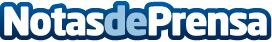 Carretillas TR se convierte en distribuidor oficial de la marca Tennant CompanyEl mejor fabricante de maquinaria de limpieza del mundo firma un acuerdo de colaboración con Carretillas TR, una compañía de Barcelona con más de 150 años de historiaDatos de contacto:e-deon.netComunicación · Diseño · Marketing931929647Nota de prensa publicada en: https://www.notasdeprensa.es/carretillas-tr-se-convierte-en-distribuidor Categorias: Finanzas Cataluña Emprendedores Logística Recursos humanos Consumo Otras Industrias http://www.notasdeprensa.es